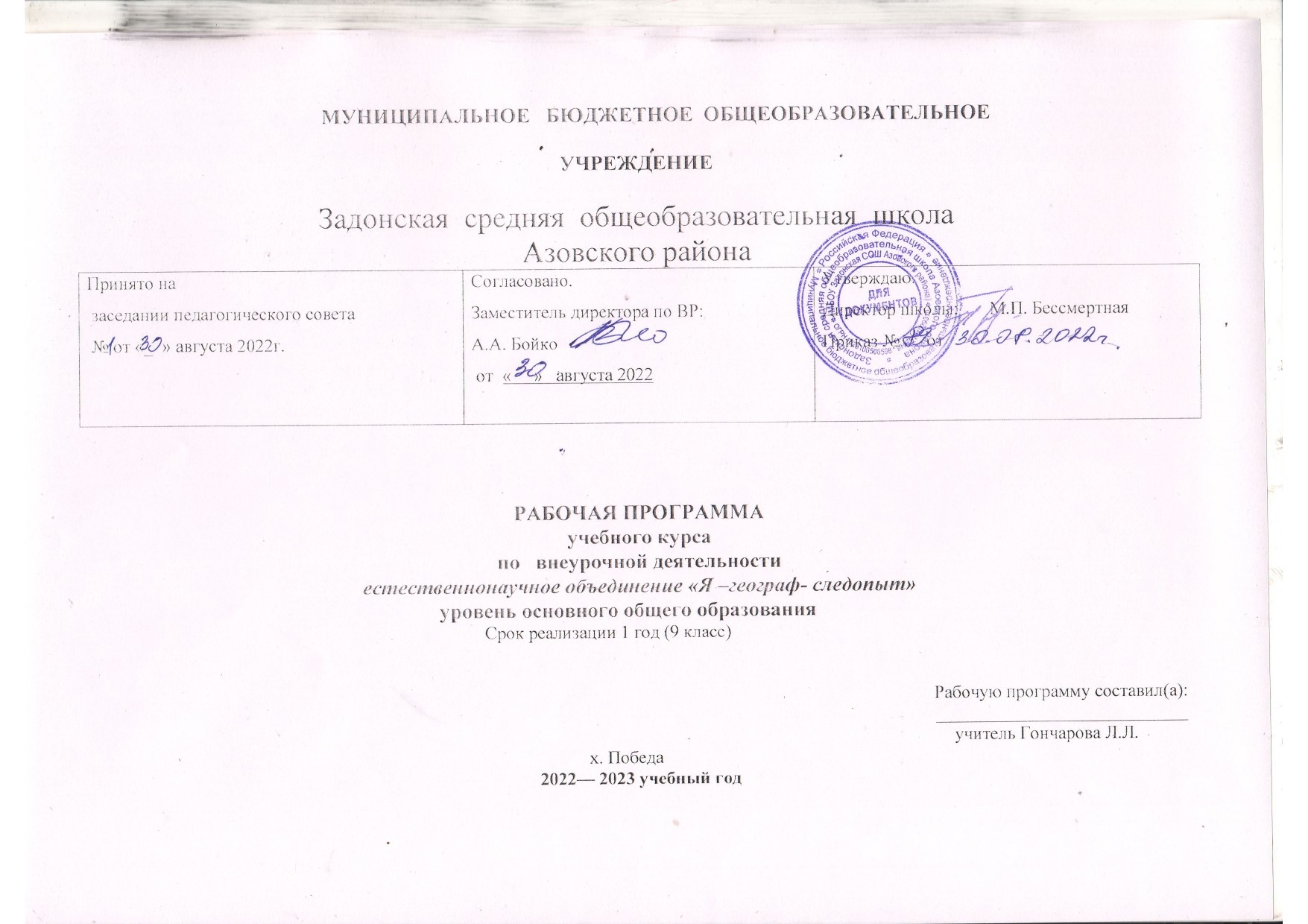 ПОЯСНИТЕЛЬНАЯ ЗАПИСКА   В соответствии с федеральным базисным учебным планом для основного общего образования, в соответствии с образовательной программой и учебным планом МБОУ Задонской СОШ Азовского района  на 2022-2023 учебный год, программа рассчитана на 1ч в неделю, всего 34 часа.    В связи с фактическим количеством учебных часов (34), с учётом календарного учебного графика (нерабочие праздничные дни), расписания занятий, выполнение рабочей программы в полном объёме будет обеспечено за 34 ч. Рабочая программа разработана на основе: - Федеральный закон от 29 декабря 2012 г. № 273-ФЗ «Об образовании в Российской Федерации»; Федеральный закон от 31 июля 2020 г. № 304-ФЗ “О внесении изменений в Федеральный закон «Об образовании в Российской Федерации» по вопросам воспитания обучающихся” (вступает в силу с 1.09.2020)Федеральный государственный образовательный стандарт начального общего образования (утв. приказом Министерства образования и науки РФ от 6 октября 2009 г. N 373) С изменениями и дополнениями от: 26 ноября 2010 г., 22 сентября 2011 г., 18 декабря 2012 г., 29 декабря 2014 г., 18 мая, 31 декабря 2015 г., 11 декабря 2020 г.Федеральный государственный образовательный стандарт основного общего образования (утв. приказом Министерства образования и науки РФ от 17 декабря 2010 г. N 1897) С изменениями и дополнениями от: 29 декабря 2014 г., 31 декабря 2015 г., 11 декабря 2020 г.Федеральный государственный образовательный стандарт среднего общего образования (утв. приказом Министерства образования и науки РФ от 17 мая 2012 г. N 413) С изменениями и дополнениями от: 29 декабря 2014 г., 31 декабря 2015 г., 29 июня 2017 г., 24 сентября, 11 декабря 2020 г.О направлении Методических рекомендаций по уточнению понятия и содержания внеурочной деятельности в рамках реализации основных общеобразовательных программ, в том числе в части проектной деятельности. Письмо Минобрнауки России от 18.08.2017 N 09-167 О реализации курсов внеурочной деятельности, программ воспитания и социализации, дополнительных общеразвивающих программ с использованием дистанционных образовательных технологий" (вместе с "Рекомендациями по реализации внеурочной деятельности, программы воспитания и социализации и дополнительных общеобразовательных программ с применением дистанционных образовательных технологий. Письмо Минпросвещения России от 07.05.2020 N ВБ-976/04;Устав МБОУ Задонской СОШ Азовского района.Программа развития  МБОУ Задонской СОШ.  Воспитательная программа  МБОУ Задонской СОШ    При изучении курса применяются различные формы проектной деятельности: исследовательские, прикладные, информационные  и другие. Все они являются своеобразной формой живого диалога учителя и учениками, творческого межличностного общения и самостоятельных раздумий над различными темами проектов .Актуальность программы обусловлена введением в федеральные государственные стандарты общего образования понятия «исследовательская и проектная деятельность». Так, во ФГОС для основной школы сказано, что «Основная образовательная программа основного общего образования должна содержать программу развития универсальных учебных действий (программу формирования общеучебных умений и навыков) на ступени основного общего образования, включающую формирование компетенций обучающихся в области использования информационно-коммуникативных технологий, учебно-исследовательской и проектной деятельности».Это ставит перед учителем задачу обучения учащихся специфике этих видов деятельности, овладения ими навыками реализации исследовательских и проектных задач, освоения главных структурных элементов исследовательской и проектной деятельности, способности переносить их с одного предметного материала на другой.     Курс внеурочной деятельности по географии играет важную роль в реализации основной цели современного российского образования – формировании всесторонне образованной, инициативной и успешной личности, обладающей системой современных мировоззренческих взглядов, ценностных ориентаций, идейно-нравственных, культурных и этических принципов и норм поведения. В этой связи важнейшей методологической установкой, в значительной мере определяющей отбор и интерпретацию содержания курса географии, является установка на формирование в его рамках системы базовых национальных ценностей как основы воспитания, духовно-нравственного развития и социализации подрастающего поколения.Цель программы:  формирование у обучающихся основ культуры исследовательской, практической и проектной деятельности и навыков разработки, реализации и общественной презентации обучающимися результатов исследования, предметного или межпредметного учебного проекта. Задачи программы:- знакомство с методами исследования, применяемыми в разных областях наук о Земле;-	получение базовых знаний в области фундаментальных наук о Земле и представлений о взаимосвязях и взаимозависимостях   геосфер (оболочек Земли);-	развитие умения анализировать информацию из различных источников, преобразовывать ее в различные формы;-	активизация интереса к изучению географии, обобщение, обогащение и углубление знаний по предмету- знакомство с современными проблемами избранного актуального направления науки, основными перспективами его развития;- освоение основных положений методологии исследовательской и проектной деятельности и их практического применения;- развитие представлений о сборе и первичной обработке материалов при географических исследованиях.- расширить содержательный блок  знаний, способствовать актуализации творческого начала учащихся, развитию у них устойчивого интереса к географии  и традициям России;- развить познавательный интерес к объектами и процессам окружающего мира;- способствовать развитию когнитивных способностей, умения вести дискуссию, отстаивать свою точку зрения;- способствовать развитию творческих способностей;- способствовать получению и закреплению общетрудовых, специальных и профессиональных умений и навыков;- способствовать появлению у подростков интереса к научному исследованию;адекватно оценивать свою работу и работу сверстников, работать в команде;- воспитывать самостоятельность, ответственность, умение адекватно оценить свою работу и работу сверстников, работать в команде;- развивать навык групповой работы с получением совместного результата.   - социально адаптироваться учащимся, найти оптимальные пути восприятия новых условий, при этом не нарушая установленные социальные нормы.Педагогическая целесообразность заключается в том, что принимая участие в программе, обучающийся получает мотивацию к реализации самостоятельных проектов и исследований, к целенаправленной познавательной деятельности, развитию значимых социальных и межличностных отношений, основанных на ценностях научной деятельности; ценностно-смысловых установок, отражающих личностные и гражданские позиции по отношению к своей будущей профессиональной деятельности в сфере науки и техники, её вклада в возможное экономическое развитие страны; социальные компетенции, правосознание, способность ставить цели и строить жизненные планы, способность к осознанию российской идентичности в поликультурном социуме. При  подготовке проектов  учащиеся имеют право выбора:-объекта  изучения;-вида работы;-литературы  и источников знаний, в том числе из  Интернета.Возможны следующие  области  применения проектов:- презентации проектов учащихся на уроках  с последующей дискуссией, при проведении зачетных и итоговых индивидуальных и групповых  занятий по различным программам  дополнительного образования;-защита творческих работ с видеосопровождением  в рамках участия в научно – практических конференциях,  «Днях  науки»; - использование проектов, посвященных  памятным событиям  Российской    географии с широким привлечением краеведческого материала на классных часах и общешкольных мероприятиях;   Содержание каждого тематического проекта предполагает самостоятельную (индивидуальную, групповую или коллективную) работу учащихся старшей школы.   Опыт показывает, что  даже дети с девиантным поведением легко откликаются на предложение принять участие в любых нестандартных проектах. Главное при этом – не акцентировать внимание на особенностях поведения и отличие в уровне подготовленности  ребенка. При организации занятий целесообразно создать ситуацию, в которой каждый ученик мог выполнить индивидуальную работу и принять участие в работе группы.   Виды деятельности:  Выступления на занятиях, школьных мероприятиях, участие в конкурсах, викторинах, играх школьного, районного, областного уровня.   Формы деятельности:   Практическая работа с источниками, дополнительной литературой, интернет-ресурсами, участие в обсуждении темы занятий, подготовка презентаций, творческих работ, мини-проектов.Направление внеурочной  деятельности: общеинтеллектуальное.Место учебного предмета в учебном плане: изучение данного курса рассчитано на 1 час в неделю, 34 часа в год.Срок реализации программы: 1 годФормы оценки внеурочной деятельности;В качестве формы оценивания результатов внеурочной деятельности может быть проект (реферат, доклад, творческая презентация).Планируемые результаты обучения и освоения содержания курса внеурочной деятельности «Я –географ-следопыт»Требования к уровню подготовки обучающихсяЛичностным результатом обучения является формирование всесторонне образованной, инициативной и успешной личности, обладающей системой современных мировоззренческих взглядов, ценностных ориентаций, идейно-нравственных, культурных и этических принципов и норм поведения.Важнейшие личностные результаты обучения географии:– ценностные ориентации выпускников основной школы, отражающие их индивидуально-личностные позиции: гуманистические и демократические ценностные ориентации, готовность следовать этическим нормам поведения в повседневной жизни и производственной деятельности; осознание себя как члена общества на глобальном, региональном и локальном уровнях (житель планеты Земля, гражданин Российской Федерации, житель конкретного региона); осознание целостности природы, населения и хозяйства Земли, материков, их крупных районов и стран; представление о России как субъекте мирового географического пространства, её месте и роли в современном мире; осознание единства географического пространства России как единой среды обитания всех населяющих ее народов, определяющей общность их исторических судеб; осознание значимости и общности глобальных проблем человечества;– гармонично развитые социальные чувства и качества:умение оценивать с позиций социальных норм собственные поступки и поступки других людей; эмоционально-ценностное отношение к окружающей среде, необходимости ее сохранения и рационального использования; патриотизм, любовь к своей местности, своему региону, своей стране; уважение к истории, культуре, национальным особенностям, традициям и образу жизни других народов, толерантность; готовность к осознанному выбору дальнейшей профессиональной траектории в соответствии с собственными интересами и возможностями;– образовательные результаты – овладение на уровне общего образования законченной системой географических знаний и умений, навыками их применения в различных жизненных ситуациях. Метапредметными результатами изучения курса является формирование универсальных учебных действий (УУД).Регулятивные УУД:– способности к самостоятельному приобретению новых знаний и практических умений, умения управлять своей познавательной деятельностью;– умения организовывать свою деятельность, определять её цели и задачи, выбирать средства реализации цели и применять их на практике, оценивать достигнутые результаты:Познавательные УУД:– формирование и развитие посредством географического знания познавательных интересов, интеллектуальных и творческих способностей учащихся;– умения вести самостоятельный поиск, анализ, отбор информации, ее преобразование, сохранение, передачу и презентацию с помощью технических средств и информационных технологий.Коммуникативные УУД:Самостоятельно организовывать учебное взаимодействие в группе (определять общие цели, распределять роли, договариваться друг с другом и т.д.).Отстаивая свою точку зрения, приводить аргументы, подтверждая их фактами.В дискуссии уметь выдвинуть контраргументы, перефразировать свою мысль (владение механизмом эквивалентных замен).Учиться критично относиться к своему мнению, с достоинством признавать ошибочность своего мнения (если оно таково) и корректировать его.Понимая позицию другого, различать в его речи: мнение (точку зрения), доказательство (аргументы), факты;  гипотезы, аксиомы, теории.Уметь взглянуть на ситуацию с иной позиции и договариваться с людьми иных позиций.Предметные результаты:Ученик научится:•	давать определения географическим понятиям и терминам;•	оценивать географические особенности природы материков и океанов, а также географию народов Земли; различия в хозяйственном освоении разных территорий и акваторий;•	выделять (узнавать) существенные признаки географических объектов и явлений;•	использовать систему географических знаний о природе, населении, хозяйстве мира и его отдельных регионов, на основе которых формируется географическое мышление учащихся;•	анализировать, оценивать, прогнозировать современные социоприродные проблемы и проектировать пути их решения;•	использовать карты как информационные образно-знаковые модели действительности;•	давать определение понятиям, строить логические рассуждения, устанавливать причинно-следственные связи, реализовывать исследовательскую деятельность, выделять главную мысль текста, создавать модели для решения задач.Ученик получит возможность научиться:•	задавать вопросы, необходимые для организации собственной деятельности, осуществлять рефлексию, формулировать свое мнение, аргументировать свою точку зрения, организовывать и планировать учебное сотрудничество с учителем и сверстниками•	учиться целеполаганию, самостоятельно анализировать условия достижения цели, прилагать целевые усилия на пути достижения цели, самостоятельно контролировать свое время, оценивать правильность выполнения действий, вносить коррективы•	повторять ранее изученный материал в новом, т.е. активно устанавливать     внутрипредметные связи, как по содержанию, так и по способам деятельности;•	анализировать пройденный материал и обсуждать полученные сведенияПрогнозируемые результаты:      Действия направленные на развитие личностных качеств учащихся. Действия ценностной ориентации. Действия регулятивной ориентациии.«человек – здоровый образ жизни»«человек – гражданская позиция»умение слушать и вступать в диалогучаствовать в коллективном обсуждении проблемустанавливать и поддерживать необходимые контакты с участниками образовательного процессавладение определенными нормами поведения в общественных местахцелеполаганиеорганизация учебной деятельностисоставление плана и последовательности действийсаморегуляция – умение прилагать волевые усилия и преодолевать трудности, препятствия для достижения целей Содержание тем внеурочного курса «Я –географ-следопыт». (34 часа)Содержание программыВведение (1 час)Знакомство с программой курса. Определение уровня знаний учащихся и их интересов.План и карта (5 часов)Классификация карт. Глобус. Создание карт. Картография. Искажения карт. Топографическая карта. Условные знаки. Масштаб, азимут, способы изображения рельефа, чтение карты. Чтение топографических и физических карт. Измерение направлений, азимутов, расстояний, географических координат. Комплексный анализ географических условий по топографической карте. Построение профиля рельефа местности. Определение сторон горизонта по параллелям и меридианам. Определение и анализ длин меридианов и параллелей. Решение задач на сравнение протяжённости параллелей и меридианов на глобусе и географической карте. Практическая работа: Составление плана местности.  Изображение холма на плане местности.                                                                                                                                           Практическая работа: Решение задач на определение географических координат.Практическая работа: Построение профиля рельефа местности по топографической карте.Практическая работа: Определение расстояний на карте.Путешествия и географические открытия (2 часа)Карта мира, сделанная Птолемеем. Древнейшие описания Земли. Эратосфен, Страбон, Геродот. Древние карты. «География» в 8-ми томах Клавдия Птолемея. Эпоха Великих географических открытий. Карта Европы Меркатора, 1554. Эпоха экспедиций. Джеймс Кук, русские первопроходцы, М. В. Ломоносов, Александр фон Гумбольдт. География Средневековья. Марко Поло. Научные экспедиции и теоретические открытия XIX — начала XX веков. Русское географическое общество, мощные географические школы, (Ф. П. Литке, П. П. Семенов-Тян-Шанский, Н. М. Пржевальский, П. А. Кропоткин, Н. Н. Миклухо-Маклай, А. И. Воейков, В. В. Докучаев, К. И. Арсеньев).   Географические закрытия на карте.                                                                             Практическая  работа: Обозначение на контурной карте маршрутов путешествий.Природа Земли (10 часов)Строение Земли. Оболочки Земли.  Геохронология. Вулканизм, гейзеры, сейсмические пояса. Горные породы по происхождению. Экзогенные и эндогенные процессы. Работа с картами атласа по отработке знаний географической номенклатуры водных объектов. Строение атмосферы, состав, свойства. Климатообразующие факторы. Формирование областей высокого и низкого давления. Виды ветров. Практическая работа. Определение средней температуры за сутки, при подъеме и спуске. Решение задач на определение амплитуды колебания температур за сутки, неделю, месяц, год, составление графика «Роза ветров». Решение задач на определение атмосферного давления.Материки, океаны, народы и страны (9 часов)                                                                             Уникальные особенности природы материков, океанов Земли. Объяснение закономерностей проявления особенностей природы. Народы Земли, их отличительные особенности и география. Религии народов мира. Классификация стран. Выделение уникальных стран в мире. Работа с картами атласа по отработке знаний географической номенклатуры объектов. Практические задания  по описанию страны по плану.География России (7 часов)                                                                                                         Особенности рельефа, климата, внутренних вод, почв, растительного и животного мира на территории Земли. Уникальные природные объекты нашей страны. Памятники природы.  Народы России, их обычаи, традиции, религия, география. Традиционные отрасли хозяйства народов России. Урбанизация в России. Особенности и специализация экономических районов России.  Межотраслевые комплексы. Факторы размещения предприятий. Определение факторов размещения отдельных предприятий по территории страны. Провинциальные города нашей страны. Архитектурные памятники в России. Классификация природных ресурсов. Страны-мировые лидеры по различным показателям. Определение стран по краткому описанию. Практические задания: Решение географических задач на определение поясного времени. Решение географических задач на определение плотности населения, анализ таблиц, графиков. Решение задач по оценке ресурсообеспеченности страны, региона. Решение задач по определению экономических районов по краткому описанию.Работа с картами атласа по отработке знаний географической номенклатуры объектов. Определение объектов по краткому описанию.Тематическое планирование курса внеурочной деятельности 9 класса «Я –географ-следопыт»Календарно-тематическое планирование курса внеурочной деятельности «Я –географ-следопыт»Календарно-тематическое планирование по курсу «Я –географ-следопыт» 9 класс (34 часа)Учебно-методическое обеспечение программы:География: География России: Хозяйство и географические районы. 9 кл.: учебник /  под ред. А.И. Алексеева. – 5-е изд., пересмотр. – М. : Дрофа, 2020. — 334, [2] с. : ил., карт. – (Российский учебник)..География. 7 кл.; атлас. испр. -М.: Дрофа; Издательство ДИК, 2022-64 с.: карт .География. 8кл.: атлас., испр. -М.: Дрофа; Издательство ДИК, 2022-48с. : карт., ил.География. 9 кл.; атлас. ,испр. -М.: Дрофа; Издательство ДИК, 2022-56 с.: карт., ил.Печатные пособияЭкранно-звуковые пособия (могут быть в цифровом виде)Технические средства обучения (средства ИКТ)№ТемаКоличество часовКоличество часовКоличество часов№ТемаВсегоТеорияПрактика1План и карта 6422Путешествия и географические открытия2203Природа Земли10644Материки, океаны, народы и страны9725География России752Итого:342410№ урокаТема урокаКол-во часовЦОРДата по плануДата по фактуХарактеристика деятельности учащихсяТема 1. План и карта (6 ч.)Тема 1. План и карта (6 ч.)Тема 1. План и карта (6 ч.)Тема 1. План и карта (6 ч.)Тема 1. План и карта (6 ч.)Тема 1. План и карта (6 ч.)Тема 1. План и карта (6 ч.)Планируемые результаты:УУД:Предметные: понимать возрастающую зависимость состояния природы Земли от деятельности человека.Коммуникативные: самостоятельно организовывать учебное взаимодействие в группеРегулятивные: способность к самостоятельному приобретению новых знаний и практических умений; умения управлять своей познавательной деятельностью;Познавательные: формирование и развитие по средствам географических знаний познавательных интересов, интеллектуальных и творческих результатов; умение вести самостоятельный поиск, анализ, отбор информации, её преобразование, сохранение, передачу и презентацию с помощью технических средств.Личностные: осознание себя как члена общества на глобальном, региональном и локальном уровняхПланируемые результаты:УУД:Предметные: понимать возрастающую зависимость состояния природы Земли от деятельности человека.Коммуникативные: самостоятельно организовывать учебное взаимодействие в группеРегулятивные: способность к самостоятельному приобретению новых знаний и практических умений; умения управлять своей познавательной деятельностью;Познавательные: формирование и развитие по средствам географических знаний познавательных интересов, интеллектуальных и творческих результатов; умение вести самостоятельный поиск, анализ, отбор информации, её преобразование, сохранение, передачу и презентацию с помощью технических средств.Личностные: осознание себя как члена общества на глобальном, региональном и локальном уровняхПланируемые результаты:УУД:Предметные: понимать возрастающую зависимость состояния природы Земли от деятельности человека.Коммуникативные: самостоятельно организовывать учебное взаимодействие в группеРегулятивные: способность к самостоятельному приобретению новых знаний и практических умений; умения управлять своей познавательной деятельностью;Познавательные: формирование и развитие по средствам географических знаний познавательных интересов, интеллектуальных и творческих результатов; умение вести самостоятельный поиск, анализ, отбор информации, её преобразование, сохранение, передачу и презентацию с помощью технических средств.Личностные: осознание себя как члена общества на глобальном, региональном и локальном уровняхПланируемые результаты:УУД:Предметные: понимать возрастающую зависимость состояния природы Земли от деятельности человека.Коммуникативные: самостоятельно организовывать учебное взаимодействие в группеРегулятивные: способность к самостоятельному приобретению новых знаний и практических умений; умения управлять своей познавательной деятельностью;Познавательные: формирование и развитие по средствам географических знаний познавательных интересов, интеллектуальных и творческих результатов; умение вести самостоятельный поиск, анализ, отбор информации, её преобразование, сохранение, передачу и презентацию с помощью технических средств.Личностные: осознание себя как члена общества на глобальном, региональном и локальном уровняхПланируемые результаты:УУД:Предметные: понимать возрастающую зависимость состояния природы Земли от деятельности человека.Коммуникативные: самостоятельно организовывать учебное взаимодействие в группеРегулятивные: способность к самостоятельному приобретению новых знаний и практических умений; умения управлять своей познавательной деятельностью;Познавательные: формирование и развитие по средствам географических знаний познавательных интересов, интеллектуальных и творческих результатов; умение вести самостоятельный поиск, анализ, отбор информации, её преобразование, сохранение, передачу и презентацию с помощью технических средств.Личностные: осознание себя как члена общества на глобальном, региональном и локальном уровняхПланируемые результаты:УУД:Предметные: понимать возрастающую зависимость состояния природы Земли от деятельности человека.Коммуникативные: самостоятельно организовывать учебное взаимодействие в группеРегулятивные: способность к самостоятельному приобретению новых знаний и практических умений; умения управлять своей познавательной деятельностью;Познавательные: формирование и развитие по средствам географических знаний познавательных интересов, интеллектуальных и творческих результатов; умение вести самостоятельный поиск, анализ, отбор информации, её преобразование, сохранение, передачу и презентацию с помощью технических средств.Личностные: осознание себя как члена общества на глобальном, региональном и локальном уровняхПланируемые результаты:УУД:Предметные: понимать возрастающую зависимость состояния природы Земли от деятельности человека.Коммуникативные: самостоятельно организовывать учебное взаимодействие в группеРегулятивные: способность к самостоятельному приобретению новых знаний и практических умений; умения управлять своей познавательной деятельностью;Познавательные: формирование и развитие по средствам географических знаний познавательных интересов, интеллектуальных и творческих результатов; умение вести самостоятельный поиск, анализ, отбор информации, её преобразование, сохранение, передачу и презентацию с помощью технических средств.Личностные: осознание себя как члена общества на глобальном, региональном и локальном уровнях1Ориентирование на местности. Азимут.1https://resh.edu.ru6.09Слушают, работают по заданному вопросу, обсуждают (оппонируют), доказывают своим выступлением, что умеют извлекать необходимую информацию из разных научных источников; уважительно относятся к ответам одноклассников2-3 План местности.  Составление плана. Определение расстояний на плане местности.2https://resh.edu.ru13.0920.09Вспоминают основные понятия. Определяют расстояние на плане местности. Составляют план местности «Путь от дома до школы»4Координатная сетка. Широта. Долгота1https://resh.edu.ru27.09Вспоминают основные понятия. Работают картами атласа5Построение профиля рельефа местности по топографической карте.1https://resh.edu.ru4.10Строят профиль местности по топографической карте. Вспоминают и оперируют понятиями: горизонтали, берг-штрихи. Мини-проект «Использование топографической карты для построения профиля местности»6Практическое решение заданий.111.10Решение практических заданий по разделуТема 2. Путешествия и географические открытия (2 ч.)Тема 2. Путешествия и географические открытия (2 ч.)Тема 2. Путешествия и географические открытия (2 ч.)Тема 2. Путешествия и географические открытия (2 ч.)Тема 2. Путешествия и географические открытия (2 ч.)Тема 2. Путешествия и географические открытия (2 ч.)Тема 2. Путешествия и географические открытия (2 ч.)Планируемые результаты:УУД: Коммуникативные: самостоятельно организовывать учебное взаимодействие в группе (определять общие цели, распределять роли, договариваться друг с другом) Предметные: научиться прослеживать по картам маршруты путешествийРегулятивные: составлять план и последовательность действий, оценивать результатПознавательные: строить логические рассуждения, умозаключения и сообщения в устной форме, делать выводыЛичностные: осознание себя как члена общества на глобальном, региональном и локальном уровняхПланируемые результаты:УУД: Коммуникативные: самостоятельно организовывать учебное взаимодействие в группе (определять общие цели, распределять роли, договариваться друг с другом) Предметные: научиться прослеживать по картам маршруты путешествийРегулятивные: составлять план и последовательность действий, оценивать результатПознавательные: строить логические рассуждения, умозаключения и сообщения в устной форме, делать выводыЛичностные: осознание себя как члена общества на глобальном, региональном и локальном уровняхПланируемые результаты:УУД: Коммуникативные: самостоятельно организовывать учебное взаимодействие в группе (определять общие цели, распределять роли, договариваться друг с другом) Предметные: научиться прослеживать по картам маршруты путешествийРегулятивные: составлять план и последовательность действий, оценивать результатПознавательные: строить логические рассуждения, умозаключения и сообщения в устной форме, делать выводыЛичностные: осознание себя как члена общества на глобальном, региональном и локальном уровняхПланируемые результаты:УУД: Коммуникативные: самостоятельно организовывать учебное взаимодействие в группе (определять общие цели, распределять роли, договариваться друг с другом) Предметные: научиться прослеживать по картам маршруты путешествийРегулятивные: составлять план и последовательность действий, оценивать результатПознавательные: строить логические рассуждения, умозаключения и сообщения в устной форме, делать выводыЛичностные: осознание себя как члена общества на глобальном, региональном и локальном уровняхПланируемые результаты:УУД: Коммуникативные: самостоятельно организовывать учебное взаимодействие в группе (определять общие цели, распределять роли, договариваться друг с другом) Предметные: научиться прослеживать по картам маршруты путешествийРегулятивные: составлять план и последовательность действий, оценивать результатПознавательные: строить логические рассуждения, умозаключения и сообщения в устной форме, делать выводыЛичностные: осознание себя как члена общества на глобальном, региональном и локальном уровняхПланируемые результаты:УУД: Коммуникативные: самостоятельно организовывать учебное взаимодействие в группе (определять общие цели, распределять роли, договариваться друг с другом) Предметные: научиться прослеживать по картам маршруты путешествийРегулятивные: составлять план и последовательность действий, оценивать результатПознавательные: строить логические рассуждения, умозаключения и сообщения в устной форме, делать выводыЛичностные: осознание себя как члена общества на глобальном, региональном и локальном уровняхПланируемые результаты:УУД: Коммуникативные: самостоятельно организовывать учебное взаимодействие в группе (определять общие цели, распределять роли, договариваться друг с другом) Предметные: научиться прослеживать по картам маршруты путешествийРегулятивные: составлять план и последовательность действий, оценивать результатПознавательные: строить логические рассуждения, умозаключения и сообщения в устной форме, делать выводыЛичностные: осознание себя как члена общества на глобальном, региональном и локальном уровнях7Эпоха Великих географических открытий.118.10Вспомнить великих первооткрывателей и их маршруты путешествий. Сделать обобщение8Путешественники, географы, которые внесли вклад в изучение России.1 https://resh.edu.ru25.10Проследить маршруты путешественников внесших вклад в изучение России. Составить обобщающую таблицу Заполнение таблицы по результатам исследования картыТема 3. Природа Земли (10 ч.)Тема 3. Природа Земли (10 ч.)Тема 3. Природа Земли (10 ч.)Тема 3. Природа Земли (10 ч.)Тема 3. Природа Земли (10 ч.)Тема 3. Природа Земли (10 ч.)Тема 3. Природа Земли (10 ч.)Планируемые результаты:УУД: Коммуникативные: Участвовать в коллективном поиске, обмениваться информацией, уметь отстаивать свою точку зренияПредметные: углубление знаний по теме “Природа Земли”, формирование представлений об органическом мире материков и океановРегулятивные: понимать учебную задачу, предлагать помощь и сотрудничествоПознавательные: описывать и сравнивать объекты, делать выводы и умозаключенияЛичностные: уметь выразить свою точку зрения окружающим, не входить в конфликт с расхожими мнениямиПланируемые результаты:УУД: Коммуникативные: Участвовать в коллективном поиске, обмениваться информацией, уметь отстаивать свою точку зренияПредметные: углубление знаний по теме “Природа Земли”, формирование представлений об органическом мире материков и океановРегулятивные: понимать учебную задачу, предлагать помощь и сотрудничествоПознавательные: описывать и сравнивать объекты, делать выводы и умозаключенияЛичностные: уметь выразить свою точку зрения окружающим, не входить в конфликт с расхожими мнениямиПланируемые результаты:УУД: Коммуникативные: Участвовать в коллективном поиске, обмениваться информацией, уметь отстаивать свою точку зренияПредметные: углубление знаний по теме “Природа Земли”, формирование представлений об органическом мире материков и океановРегулятивные: понимать учебную задачу, предлагать помощь и сотрудничествоПознавательные: описывать и сравнивать объекты, делать выводы и умозаключенияЛичностные: уметь выразить свою точку зрения окружающим, не входить в конфликт с расхожими мнениямиПланируемые результаты:УУД: Коммуникативные: Участвовать в коллективном поиске, обмениваться информацией, уметь отстаивать свою точку зренияПредметные: углубление знаний по теме “Природа Земли”, формирование представлений об органическом мире материков и океановРегулятивные: понимать учебную задачу, предлагать помощь и сотрудничествоПознавательные: описывать и сравнивать объекты, делать выводы и умозаключенияЛичностные: уметь выразить свою точку зрения окружающим, не входить в конфликт с расхожими мнениямиПланируемые результаты:УУД: Коммуникативные: Участвовать в коллективном поиске, обмениваться информацией, уметь отстаивать свою точку зренияПредметные: углубление знаний по теме “Природа Земли”, формирование представлений об органическом мире материков и океановРегулятивные: понимать учебную задачу, предлагать помощь и сотрудничествоПознавательные: описывать и сравнивать объекты, делать выводы и умозаключенияЛичностные: уметь выразить свою точку зрения окружающим, не входить в конфликт с расхожими мнениямиПланируемые результаты:УУД: Коммуникативные: Участвовать в коллективном поиске, обмениваться информацией, уметь отстаивать свою точку зренияПредметные: углубление знаний по теме “Природа Земли”, формирование представлений об органическом мире материков и океановРегулятивные: понимать учебную задачу, предлагать помощь и сотрудничествоПознавательные: описывать и сравнивать объекты, делать выводы и умозаключенияЛичностные: уметь выразить свою точку зрения окружающим, не входить в конфликт с расхожими мнениямиПланируемые результаты:УУД: Коммуникативные: Участвовать в коллективном поиске, обмениваться информацией, уметь отстаивать свою точку зренияПредметные: углубление знаний по теме “Природа Земли”, формирование представлений об органическом мире материков и океановРегулятивные: понимать учебную задачу, предлагать помощь и сотрудничествоПознавательные: описывать и сравнивать объекты, делать выводы и умозаключенияЛичностные: уметь выразить свою точку зрения окружающим, не входить в конфликт с расхожими мнениями9Развитие земной коры. Земная кора на карте.1https://resh.edu.ru8.11Рассмотреть карту тектонического строения Земли. Определить крупные тектонические структуры, сделать вывод об их расположении. Вспомнить как тектонические структуры меняли свой облик со временем10Крупные формы рельефа. Внешние и внутренние силы Земли1https://resh.edu.ru15.11Определить крупнейшие формы рельефа Земли, описать внутренние (эндогенные) и внешние (экзогенные) силы, которые влияют на внешний облик планеты. Определить виды хозяйственной деятельности человека которые оказывают наибольшее влияние на внешний облик рельефа. Мини-проект «Влияние видов хозяйственной деятельности человека на 1внешний облик рельефа»11Атмосфера. Температура воздуха. Ветер. «Роза ветров».1https://resh.edu.ru22.11Вспомнить слои атмосферы. Как распределяется температура воздуха и от каких факторов она зависит. Построение графика «Роза ветров» по данным из таблицы. Устанавливать связи между свойствами воздушных масс и характером поверхности, над которой они формируются. Составлять характеристикувоздушных масс с разными свойствами. Роза ветров12Атмосферное давление. Практикум1https://resh.edu.ru29.11Рассмотреть пояса атмосферного давления, вспомнить как меняется атмосферное давление с изменением высоты. Решение задач. Практическая работа13Климатические пояса  Земли. Климатические области Земли.1https://resh.edu.ru6.12Объяснять размещение на Землеклиматических поясов. Составлять характеристику одного из климатических поясов. Выявлять причины выделения климатических областей в пределах поясов.14Работа с климатограмами113.12Читать климатограммы Сопоставление типов климата с климатограммами15Воды суши: состав, свойства, происхождение.1https://resh.edu.ru20.12Устанавливать зависимость рек от рельефа и климата. Составлять характеристику одной из рек материка по плану. Объяснять появление заболоченных территорий и их зависимость от климата16Природные зоны Земли. Практикум127.12Описывать природные зоны Земли. Объяснять соотношение тепла и влаги в каждой из природных зон. Выявлять изменения природы зон под влиянием хозяйственной деятельности человека. Исследовательская работа «Выявление изменений природы зон под влиянием хозяйственной деятельности человека»17Взаимосвязь природных компонентов110.01Вспомнить понятие «Природный комплекс». Сравнить территориальные и аквальные комплексы. Привести примеры различных природных комплексов18Практическое решение заданий 117.01Выполнение практической работыТема 4. Материки, океаны, народы и страны (9 ч.)Тема 4. Материки, океаны, народы и страны (9 ч.)Тема 4. Материки, океаны, народы и страны (9 ч.)Тема 4. Материки, океаны, народы и страны (9 ч.)Тема 4. Материки, океаны, народы и страны (9 ч.)Тема 4. Материки, океаны, народы и страны (9 ч.)Тема 4. Материки, океаны, народы и страны (9 ч.)Планируемые результаты:УУД: Коммуникативные: принимать активность во взаимодействии для решения коммуникативных и познавательных задач (задают вопросы, формулируют свои затруднения).Предметные: История исследования материков и океанов. Особенности природы, виды деятельности человека на материках. Влияние хозяйственной деятельности человека на природу материка. Уметь описывать материки по плану. Основные расы и народы материков. Крупнейшие страны и их значение в развитии хозяйства.Регулятивные: принимать и сохранять учебную задачу; учитывать выделенные учителем ориентиры действия в новом учебном материале в сотрудничестве с учителем. Понимать учебную задачу; предлагать помощь и сотрудничество. Самостоятельно выделять и формулировать познавательную цель, искать и выделять необходимую информациюПознавательные: описывать и сравнивать объекты; самостоятельно давать определения понятиям, делать выводы и умозаключения.Личностные: умение выражать свою позицию, уметь отстаивать свое мнениеПланируемые результаты:УУД: Коммуникативные: принимать активность во взаимодействии для решения коммуникативных и познавательных задач (задают вопросы, формулируют свои затруднения).Предметные: История исследования материков и океанов. Особенности природы, виды деятельности человека на материках. Влияние хозяйственной деятельности человека на природу материка. Уметь описывать материки по плану. Основные расы и народы материков. Крупнейшие страны и их значение в развитии хозяйства.Регулятивные: принимать и сохранять учебную задачу; учитывать выделенные учителем ориентиры действия в новом учебном материале в сотрудничестве с учителем. Понимать учебную задачу; предлагать помощь и сотрудничество. Самостоятельно выделять и формулировать познавательную цель, искать и выделять необходимую информациюПознавательные: описывать и сравнивать объекты; самостоятельно давать определения понятиям, делать выводы и умозаключения.Личностные: умение выражать свою позицию, уметь отстаивать свое мнениеПланируемые результаты:УУД: Коммуникативные: принимать активность во взаимодействии для решения коммуникативных и познавательных задач (задают вопросы, формулируют свои затруднения).Предметные: История исследования материков и океанов. Особенности природы, виды деятельности человека на материках. Влияние хозяйственной деятельности человека на природу материка. Уметь описывать материки по плану. Основные расы и народы материков. Крупнейшие страны и их значение в развитии хозяйства.Регулятивные: принимать и сохранять учебную задачу; учитывать выделенные учителем ориентиры действия в новом учебном материале в сотрудничестве с учителем. Понимать учебную задачу; предлагать помощь и сотрудничество. Самостоятельно выделять и формулировать познавательную цель, искать и выделять необходимую информациюПознавательные: описывать и сравнивать объекты; самостоятельно давать определения понятиям, делать выводы и умозаключения.Личностные: умение выражать свою позицию, уметь отстаивать свое мнениеПланируемые результаты:УУД: Коммуникативные: принимать активность во взаимодействии для решения коммуникативных и познавательных задач (задают вопросы, формулируют свои затруднения).Предметные: История исследования материков и океанов. Особенности природы, виды деятельности человека на материках. Влияние хозяйственной деятельности человека на природу материка. Уметь описывать материки по плану. Основные расы и народы материков. Крупнейшие страны и их значение в развитии хозяйства.Регулятивные: принимать и сохранять учебную задачу; учитывать выделенные учителем ориентиры действия в новом учебном материале в сотрудничестве с учителем. Понимать учебную задачу; предлагать помощь и сотрудничество. Самостоятельно выделять и формулировать познавательную цель, искать и выделять необходимую информациюПознавательные: описывать и сравнивать объекты; самостоятельно давать определения понятиям, делать выводы и умозаключения.Личностные: умение выражать свою позицию, уметь отстаивать свое мнениеПланируемые результаты:УУД: Коммуникативные: принимать активность во взаимодействии для решения коммуникативных и познавательных задач (задают вопросы, формулируют свои затруднения).Предметные: История исследования материков и океанов. Особенности природы, виды деятельности человека на материках. Влияние хозяйственной деятельности человека на природу материка. Уметь описывать материки по плану. Основные расы и народы материков. Крупнейшие страны и их значение в развитии хозяйства.Регулятивные: принимать и сохранять учебную задачу; учитывать выделенные учителем ориентиры действия в новом учебном материале в сотрудничестве с учителем. Понимать учебную задачу; предлагать помощь и сотрудничество. Самостоятельно выделять и формулировать познавательную цель, искать и выделять необходимую информациюПознавательные: описывать и сравнивать объекты; самостоятельно давать определения понятиям, делать выводы и умозаключения.Личностные: умение выражать свою позицию, уметь отстаивать свое мнениеПланируемые результаты:УУД: Коммуникативные: принимать активность во взаимодействии для решения коммуникативных и познавательных задач (задают вопросы, формулируют свои затруднения).Предметные: История исследования материков и океанов. Особенности природы, виды деятельности человека на материках. Влияние хозяйственной деятельности человека на природу материка. Уметь описывать материки по плану. Основные расы и народы материков. Крупнейшие страны и их значение в развитии хозяйства.Регулятивные: принимать и сохранять учебную задачу; учитывать выделенные учителем ориентиры действия в новом учебном материале в сотрудничестве с учителем. Понимать учебную задачу; предлагать помощь и сотрудничество. Самостоятельно выделять и формулировать познавательную цель, искать и выделять необходимую информациюПознавательные: описывать и сравнивать объекты; самостоятельно давать определения понятиям, делать выводы и умозаключения.Личностные: умение выражать свою позицию, уметь отстаивать свое мнениеПланируемые результаты:УУД: Коммуникативные: принимать активность во взаимодействии для решения коммуникативных и познавательных задач (задают вопросы, формулируют свои затруднения).Предметные: История исследования материков и океанов. Особенности природы, виды деятельности человека на материках. Влияние хозяйственной деятельности человека на природу материка. Уметь описывать материки по плану. Основные расы и народы материков. Крупнейшие страны и их значение в развитии хозяйства.Регулятивные: принимать и сохранять учебную задачу; учитывать выделенные учителем ориентиры действия в новом учебном материале в сотрудничестве с учителем. Понимать учебную задачу; предлагать помощь и сотрудничество. Самостоятельно выделять и формулировать познавательную цель, искать и выделять необходимую информациюПознавательные: описывать и сравнивать объекты; самостоятельно давать определения понятиям, делать выводы и умозаключения.Личностные: умение выражать свою позицию, уметь отстаивать свое мнение19Особенности природы Африки.1https://resh.edu.ru24.01Определять географическое положение материка и объяснять его влияние на природу. Оцениватьрезультаты исследований Африкизарубежными и русскими путешественниками и исследователями. Описывать природные зоны материка. Объяснять соотношение тепла и влаги в каждой из природных зон. Выявлять изменения природы зон под влиянием хозяйственной деятельности человека20Особенности природы Южной Америки131.01Объяснять причины преобладаниявлажных типов климата, богатстваматерика поверхностными водами.Сравнивать климат Южной Америки и Африки. Оценивать климат материка в природе и жизни населения21Особенности природы Австралии.1https://resh.edu.ru7.02Объяснять причины сухости климата на большей территории, бедности поверхностными водами. Читать климатограммы. Описывать реки материка. Объяснять причины эндемичности органического мира22Особенности природы Антарктиды. 1https://resh.edu.ru14.02Объяснять причины особенностейприроды материка и его влияние наприроду всей Земли. Анализировать климатограммы. Составлятьописание климата внутренних и прибрежных районов материка. Оценивать природные ресурсы Антарктиды. Объяснять международный статус материка. Обсуждение подготовки проектов23Особенности природы Евразии.1https://resh.edu.ru21.02Объяснять вязь между компонентами природы основных зон материка и особенности в расположении природных зон. Сравнение природных зон Северной Америки и Евразии. Устанавливать степень изменения природных зон человеком24Особенности природы Северной Америки. Практикум1https://resh.edu.ru28.02Объяснять причины особого размещения природных зон. Составлять описания отдельных зон. Составлять на основе текста учебника определение понятий «тундра», «тайга», «степь». Оценивать степень изменения природы материка. Выявлять по карте расположение заповедников и национальных парков25Население мира.1https://resh.edu.ru7.03Составление схемы «Основные и переходные человеческие расы». Работа с картами атласа и ответ на вопрос о самых густонаселенных странах мира. Выявление взаимосвязей исторического и современного заселения. Записать в тетрадь основные понятия: народ, нация, языковая семья, языковая группа. Схема в тетрадь «Религии мира». Рассуждение о разнице и схожести мировых религий26Страны мира. Классификация стран. Практикум.1https://resh.edu.ru14.03Выявление признаков, по которым можно проклассифицировать все страны мира. Обзор крупнейших и карликовых государств. Сравнение государств по численности населения. Обозначение на к/к крупнейших по площади государств и их столиц. Мини-проект» классификация стран мира. Сравнение  крупнейших и карликовых государств»27Океаны Земли, их особенности.1https://resh.edu.ru28.03Определять по картам географическое положение океанов, глубины, крупнейшие поверхностные течения. Устанавливать по картам атласа особенности компонентовприроды океанов. Выявлять характерхозяйственного использованияокеанов и влияние его на сохранениеприроды океанов.Тема 5.  География России (7 ч.)Тема 5.  География России (7 ч.)Тема 5.  География России (7 ч.)Тема 5.  География России (7 ч.)Тема 5.  География России (7 ч.)Тема 5.  География России (7 ч.)Тема 5.  География России (7 ч.)УУД: Коммуникативные: принимать активность во взаимодействии для решения коммуникативных и познавательных задач (задают вопросы, формулируют свои затруднения).Предметные: История исследования России. Особенности природы, виды деятельности человека. Влияние хозяйственной деятельности человека на природу России. Особенности населения России. Хозяйство России, отрасли специализации.Регулятивные: принимать и сохранять учебную задачу; учитывать выделенные учителем ориентиры действия в новом учебном материале в сотрудничестве с учителем. Понимать учебную задачу; предлагать помощь и сотрудничество. Самостоятельно выделять и формулировать познавательную цель, искать и выделять необходимую информациюПознавательные: описывать и сравнивать объекты; самостоятельно давать определения понятиям, делать выводы и умозаключения.Личностные: умение выражать свою позицию, уметь отстаивать свое мнениеУУД: Коммуникативные: принимать активность во взаимодействии для решения коммуникативных и познавательных задач (задают вопросы, формулируют свои затруднения).Предметные: История исследования России. Особенности природы, виды деятельности человека. Влияние хозяйственной деятельности человека на природу России. Особенности населения России. Хозяйство России, отрасли специализации.Регулятивные: принимать и сохранять учебную задачу; учитывать выделенные учителем ориентиры действия в новом учебном материале в сотрудничестве с учителем. Понимать учебную задачу; предлагать помощь и сотрудничество. Самостоятельно выделять и формулировать познавательную цель, искать и выделять необходимую информациюПознавательные: описывать и сравнивать объекты; самостоятельно давать определения понятиям, делать выводы и умозаключения.Личностные: умение выражать свою позицию, уметь отстаивать свое мнениеУУД: Коммуникативные: принимать активность во взаимодействии для решения коммуникативных и познавательных задач (задают вопросы, формулируют свои затруднения).Предметные: История исследования России. Особенности природы, виды деятельности человека. Влияние хозяйственной деятельности человека на природу России. Особенности населения России. Хозяйство России, отрасли специализации.Регулятивные: принимать и сохранять учебную задачу; учитывать выделенные учителем ориентиры действия в новом учебном материале в сотрудничестве с учителем. Понимать учебную задачу; предлагать помощь и сотрудничество. Самостоятельно выделять и формулировать познавательную цель, искать и выделять необходимую информациюПознавательные: описывать и сравнивать объекты; самостоятельно давать определения понятиям, делать выводы и умозаключения.Личностные: умение выражать свою позицию, уметь отстаивать свое мнениеУУД: Коммуникативные: принимать активность во взаимодействии для решения коммуникативных и познавательных задач (задают вопросы, формулируют свои затруднения).Предметные: История исследования России. Особенности природы, виды деятельности человека. Влияние хозяйственной деятельности человека на природу России. Особенности населения России. Хозяйство России, отрасли специализации.Регулятивные: принимать и сохранять учебную задачу; учитывать выделенные учителем ориентиры действия в новом учебном материале в сотрудничестве с учителем. Понимать учебную задачу; предлагать помощь и сотрудничество. Самостоятельно выделять и формулировать познавательную цель, искать и выделять необходимую информациюПознавательные: описывать и сравнивать объекты; самостоятельно давать определения понятиям, делать выводы и умозаключения.Личностные: умение выражать свою позицию, уметь отстаивать свое мнениеУУД: Коммуникативные: принимать активность во взаимодействии для решения коммуникативных и познавательных задач (задают вопросы, формулируют свои затруднения).Предметные: История исследования России. Особенности природы, виды деятельности человека. Влияние хозяйственной деятельности человека на природу России. Особенности населения России. Хозяйство России, отрасли специализации.Регулятивные: принимать и сохранять учебную задачу; учитывать выделенные учителем ориентиры действия в новом учебном материале в сотрудничестве с учителем. Понимать учебную задачу; предлагать помощь и сотрудничество. Самостоятельно выделять и формулировать познавательную цель, искать и выделять необходимую информациюПознавательные: описывать и сравнивать объекты; самостоятельно давать определения понятиям, делать выводы и умозаключения.Личностные: умение выражать свою позицию, уметь отстаивать свое мнениеУУД: Коммуникативные: принимать активность во взаимодействии для решения коммуникативных и познавательных задач (задают вопросы, формулируют свои затруднения).Предметные: История исследования России. Особенности природы, виды деятельности человека. Влияние хозяйственной деятельности человека на природу России. Особенности населения России. Хозяйство России, отрасли специализации.Регулятивные: принимать и сохранять учебную задачу; учитывать выделенные учителем ориентиры действия в новом учебном материале в сотрудничестве с учителем. Понимать учебную задачу; предлагать помощь и сотрудничество. Самостоятельно выделять и формулировать познавательную цель, искать и выделять необходимую информациюПознавательные: описывать и сравнивать объекты; самостоятельно давать определения понятиям, делать выводы и умозаключения.Личностные: умение выражать свою позицию, уметь отстаивать свое мнениеУУД: Коммуникативные: принимать активность во взаимодействии для решения коммуникативных и познавательных задач (задают вопросы, формулируют свои затруднения).Предметные: История исследования России. Особенности природы, виды деятельности человека. Влияние хозяйственной деятельности человека на природу России. Особенности населения России. Хозяйство России, отрасли специализации.Регулятивные: принимать и сохранять учебную задачу; учитывать выделенные учителем ориентиры действия в новом учебном материале в сотрудничестве с учителем. Понимать учебную задачу; предлагать помощь и сотрудничество. Самостоятельно выделять и формулировать познавательную цель, искать и выделять необходимую информациюПознавательные: описывать и сравнивать объекты; самостоятельно давать определения понятиям, делать выводы и умозаключения.Личностные: умение выражать свою позицию, уметь отстаивать свое мнение28ГП России. Административно-территориальное устройство РФ. Физико-географические районы России. Экономические районы России.1https://resh.edu.ru4.04«Характеристика ГП России. Определение географических координат крайних точек. Анализировать и сопоставлять карты атласа. Работать с различными источниками географической информации. Сравнивать размеры и конфигурацию государственной территории России и других стран (Канады, США и т. п.) на основе анализа карт и статистических данных. Оценивать достоинства и недостатки размеров и конфигурации государственной территории России. Сопоставлять размеры территории благоприятной для ведения хозяйства России и другихкрупнейших стран мира. Обсуждать различные точки зрения по оценке государственной территории России.29Часовые пояса. Поясное время. Практикум111.04«Определение поясного времени для разных пунктов России. Решение задач» Карточки-задания на определение поясного времени для разных пунктов России.  30Общая  характеристика природы России.1https://resh.edu.ru18.04Сопоставление физической и тектонической карт России. Анализировать внутренние и внешние современные процессы, которые влияют на развитие современного рельефа. Объяснение зависимости расположения крупных форм рельефа и месторождений полезных ископаемых от строения земной коры на примере отдельных территорий. Анализировать климатические карты и диаграммы, сопоставлять их с физической картой. Характеризовать разные типы климата России. 31Народы, населяющие Россию, их география. Демографическая ситуация в России. Практикум1https://resh.edu.ru25.04Выявлять особенности формирования государственной территории России, изменения ее границ, заселения и хозяйственного освоения на разных исторических этапах. Анализировать карты для определения исторических изменений границ Российского государства. Характеризоватьизменения национального составаРоссии, связанные с ростом еетерритории. Подготавливать и обсуждать сообщения и презентации об основных этапах формирования Российского государства. Анализ основных статистических показателей, характеризующих население страны в целом и ее отдельных территорий. Сравнивать показатели воспроизводства население России с показателями других стран. Анализировать переход от одного типа воспроизводства к другому. Анализ по картам и стат. материалам особенностей размещения крупных народов России. Исследовательская работа32Регионы России. Хозяйство Европейской части России. Заповедники1https://resh.edu.ru2.05Выявлять на основе анализа картособенности географического положения макрорегиона, специфику территориальной структуры расселения и хозяйства, этнического и религиозного состава населения33Регионы России. Хозяйство Азиатской части России. ЗаповедникиЗащита проектов1https://resh.edu.ru16.05Выявлять на основе анализа картособенности географического положения макрорегиона, специфику территориальной структуры расселения и хозяйства, этнического и религиозного состава населения34Резерв времени123.05Выполнение итоговой практической работы№ п/пНаименования объектов и средств материально-технического обеспеченияНеобходимое количество1- таблицы природоведческого и обществоведческого содержания в соответствии с программой 
обучения - плакаты по основным темам - портреты выдающихся людей (политических деятелей, военачальников, писателей, поэтов) 1 экземпляр2.Модели по географии Глобусы и др. в соответствии с паспортом кабинета№ п/пНаименования объектов и     
средств материально технического обеспеченияНеобходимое количествоПримечания, методический комментарий1Видеофильмы.12Мультимедийные (цифровые) образовательные ресурсы1Мультимедийные (цифровые) образовательные ресурсы, соответствующие содержанию обучения географии .№ п/пНаименования объектов и средств материально-технического обеспеченияНеобходимое количествоПримечания, методический комментарий1Мультимедийный проектор12Экран для мультимедийного проектора13ноутбук1